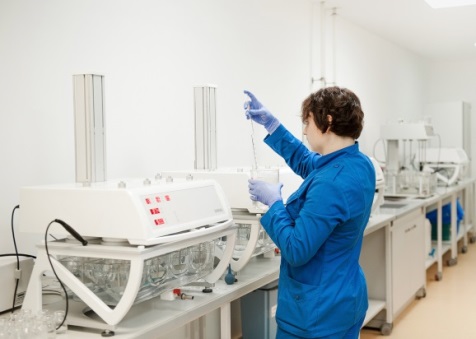 
Компанія АСІНО ФАРМА СТАРТ, з жовтня 2015 року входить до складу  АСІНО ГРУП – швейцарської фармацевтичної групи компаній, спеціалізується на розробці і виробництві високоякісних генеричних та інноваційних лікарських засобів. Стратегія компанії- активне зростання та завоювання лідерських позицій . Саме тому, ми шукаємо талановитих та амбіційних, відповідальних та ініціативних спеціалістів, які допомагатимуть нам розвивати нашу компанію та досягати цілей. АСІНО ФАРМА СТАРТ пропонує мотивованим і кваліфікованим фахівцям перспективну і привабливу кар'єру у фармацевтичній галузі. www.acino.ua Вакансія: Інженер - технолог департаменту дослідного виробництваЦя робота для Вас, якщо:Ви маєте профільну освіту;Ви розумієте регуляторні вимоги в області розробки відповідно до вимог GMPВи володієте англійською мовою на рівні читання технічної документації;Ви впевнений користувач ПК;Ви звикли працювати на результат та досягати його в поставлений термін;Ви відповідальні та дисципліновані;В основні обов’язки входить:науково-дослідні та експериментальні роботи по вдосконаленню технології виробництва  ГЛФ.розробка виробництва нових препаратів.пошук найбільш економічних і ефективних матеріально-сировинних ресурсів. Умови роботи, які пропонує компанія:робота в міжнародній компанії з європейськими цінностями;3-х-змінний режим роботи (субота-неділя - вихідний);перспектива кар'єрного росту, розвитку і вдосконалення професійних якостей;офіційне працевлаштування згідно з КЗпП;постійне навчання і розвиток співробітників;гідна заробітна плата та соціальні гарантії.Якщо ви зацікавлені в розвитку своєї кар'єри разом з АСІНО ФАРМА СТАРТ, будь ласка, надішліть нам своє резюме або зателефонуйте для отримання більш детальної інформації: ТОВ Фарма Старт, Компанія Acino Group, ШвейцаріяТел./ факс: +38 044 281 23 33Email:  hr_ua@acino.swiss